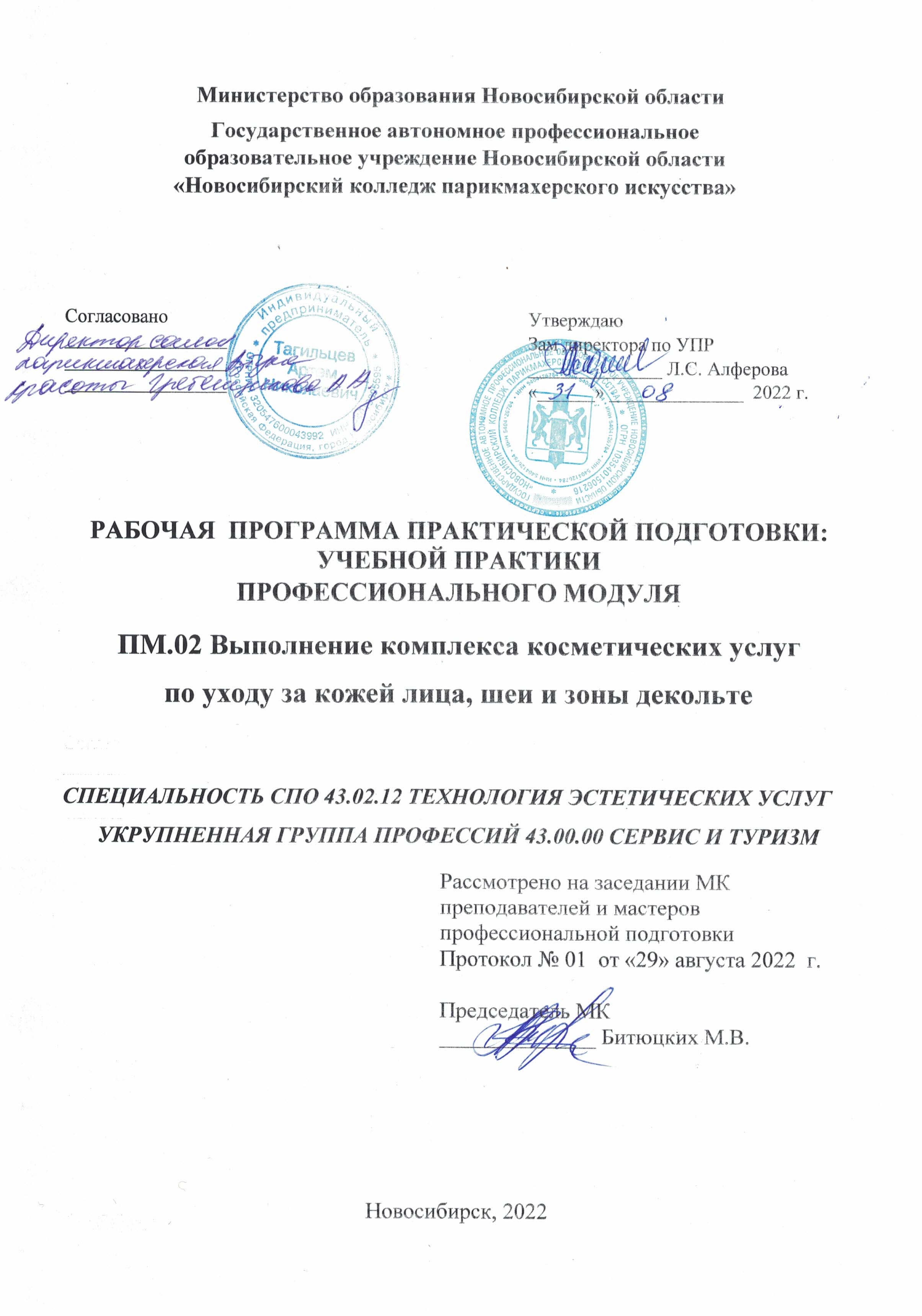 Программа практической подготовки: учебной практики разработана на основе Федерального государственного образовательного стандарта по специальности  среднего профессионального образования 43.02.12 Технология  эстетических услуг, учебного плана по специальности, рабочей программы профессионального модуля ПМ.02 Выполнение комплекса косметических услуг по уходу за кожей лица, шеи и зоны декольте, Положения о практической подготовке обучающихся, утвержденного приказом Министерства науки и высшего образования РФ и Министерства просвещения РФ от 05.08.2020 г. № 885/390.Организация-разработчик: ГАПОУ НСО «Новосибирский колледж парикмахерского искусства»Разработчики:Супрун Е.В., мастер п/о ВКК, ГАПОУ НСО «Новосибирский колледж 		   парикмахерского искусства»Рассмотрена и рекомендована к утверждению на заседании методической комиссии преподавателей и мастеров профессиональной подготовки29.08.2022 г.   протокол № 1©  ГАПОУ НСО «Новосибирский колледж парикмахерского искусства», 2022СОДЕРЖАНИЕ1. ПАСПОРТ РАБОЧЕЙ ПРОГРАММЫ учебнойПРАКТИКИОбласть применения программыРабочая программа практической подготовки: учебной практики является составной частью программы подготовки специалистов среднего звена, обеспечивающей реализацию Федерального государственного образовательного стандарта по специальности среднего профессионального образования 43.02.12 Технология  эстетических услуг в части освоения основного вида деятельности (ВД): Выполнение комплекса косметических услуг по уходу за кожей лица, шеи и зоны декольте и соответствующих профессиональных компетенций (ПК): ПК 2.1. Выполнять различные косметические процедуры по уходу за кожей лица, шеи и зоны декольте с использованием современных технологий ПК 2.2. Выполнять различные виды косметического массажа лица, шеи и зоны декольте с учетом пожеланий клиента.ПК 2.3. Выполнять окраску бровей и ресниц, осуществлять моделирование бровей.ПК 2.4. Консультировать клиентов по домашнему профилактическому уходу за кожей лица, шеи и зоны декольте.ПК 2.5. Выполнять различные виды сервисного и салонного макияжа Учебная практика реализуется в рамках профессионального модуля ПМ.02 Выполнение комплекса косметических услуг по уходу за кожей лица, шеи и зоны декольте.Цели и задачи учебной практики:Цель - формирование у обучающихся первоначальных практических умений в рамках профессионального модуля  по основному виду  деятельности.Задачи: обучение трудовым приемам, операциям и способам выполнения трудовых процессов, необходимых для последующего освоения общих и профессиональных компетенций по специальности;закрепление и углубление знаний, полученных во время теоретического обучения;развитие профессионального мышления.Количество часов на освоение рабочей программы учебной практики Всего 2 недели, 72 часа. РЕЗУЛЬТАТЫ ОСВОЕНИЯ УЧЕБНОЙ ПРАКТИКИ В результате освоения практической подготовки: учебной практики у обучающегося должны быть сформированы профессиональные умения:рационально организовывать рабочее место, соблюдать правила санитарии и гигиены, требования безопасности; производить дезинфекцию и стерилизацию инструментов и расходных материалов; производить санитарно-гигиеническую, бактерицидную обработку рабочего места; использовать оборудование, приспособления, инструменты в соответствии с правилами эксплуатации; определять вид необходимой косметической услуги в соответствии с состоянием кожи лица, шеи и зоны декольте, возрастными особенностями и пожеланием клиента, объяснять клиенту ее целесообразность; выполнять технологии косметических процедур по уходу за кожей за кожей лица, шеи и зоны декольте; выполнять технологии косметического массажа лица, шеи и зоны декольте; выполнять технологии косметических масок для лица, шеи и зоны декольте; выполнять технологии моделирования, коррекции и окраски бровей и ресниц; выполнять перманентный макияж бровей, век, губ;применять различные косметические средства при выполнении косметических услуг; производить расчет стоимости оказанной услуги; обсуждать с клиентом качество выполненной услуги; консультировать клиентов по домашнему профилактическому уходу за кожей лица, шеи и зоны декольте;выполнять различные виды сервисного и салонного макияжа;а также формировать первоначальный практический опыт, развивать общие и профессиональные компетенции. СТРУКТУРА И СОДЕРЖАНИЕ УЧЕБНОЙ ПРАКТИКИТематический план учебной практикиСОДЕРЖАНИЕ ОБУЧЕНИЯ УЧЕБНОЙПРАКТИКИ УП.02 ПРОФЕССИОНАЛЬНОГО  МОДУЛЯ ПМ.02 ВЫПОЛНЕНИЕ КОМПЛЕКСА КОСМЕТИЧЕСКИХ УСЛУГ ПО УХОДУ ЗА КОЖЕЙ ЛИЦА, ШЕИ И ЗОНЫ ДЕКОЛЬТЕУСЛОВИЯ РЕАЛИЗАЦИИ ПРОГРАММЫ УЧЕБНОЙПРАКТИКИ Требования к минимальному материально-техническому обеспечению1. Оборудование: кресло для клиента, косметологическая кушетка, стол туалетный, зеркало, тележка, раковина для мытья рук, тумбочка для хранения белья, инструментов, профессиональных препаратов, стул визажиста, индивидуальные лампы, стерилизаторы, бактерицидные лампы, водонагреватель, воскоплав.2. Инструменты, приспособления, инвентарь: 	инструменты, приспособления, принадлежности: комплект инструментов косметических, одноразовое белье для косметических процедур, аппликатор; кисти; пинцеты; пуховки; спонжи; щёточка-расчёска; щипцы и др.инвентарь: одноразовые перчатки, щетка, совок.3. Средства обучения:	нормативные документы, учебная литература, справочники, журналы мод, средства наглядной информации (стенды, плакаты, фотографии), технические средства обучения (компьютер, DVD-проигрыватель, учебные диски).Информационное обеспечение учебной практикиОсновные источники:Денисова О.А. Технология визажа: учебник для студ. учр. СПО/ О.А. Денисова, Е.Г. Нагоркина. – М.: Изд. Академия, 2020. – 272 с.  Дрибноход  Ю.Ю. Косметология. Учебное пособие [Текст] / Ю.Ю. Дрибноход.- Ростов н/Д.: Феникс, 2018. – 798 с.Остроумова Е.Б. Выполнение фейс-арта, боди-арта [Текст]: учебник по специальности "Стилистика и искусство визажа" / Е. Б. Остроумова, О. В. Невская. - Москва: Академия, 2018. – 250 с. Остроумова, Е. Б. Основы косметологии. Макияж: учебное пособие для СПО / Е. Б. Остроумова. — 2-е изд., испр. и доп. — М.: Издательство Юрайт, 2018. — 176 с.   Электронные издания (электронные ресурсы)Я КОСМЕТОЛОГ (beauty.net.ru) http://beauty.net.ru/kosmetolog/Я КОСМЕТОЛОГ - форум косметологов (pf-k.ru) http://pf-k.ruЯ ВИЗАЖИСТ (beauty.net.ru) http://beauty.net.ru/vizage/Форум визажистов Make-up профессиональная косметика (pf-v.ru) http://pf-v.ruhttp://www.cosmopress.ru/periodical/lne.php Дополнительные источникиАдулова И.В. Технология косметических услуг: учебник: Рекомендовано ФГБУ «ФИРО» для студ. учр. СПО, обуч. по спец."Технология эстетических услуг" / И. В. Адулова. – Москва: Академия, 2018. – 272 с. – Режим доступа: электронная библиотека НКПИ https://search.rsl.ru/ru/record/01009774716Бобби Браун. Макияж глаз. – Режим доступа:  https://www.livelib.ru/selection/1463870-knigi-pro-makiyazhУход за зоной шеи и декольте. Как сохранить молодость кожи. – Режим доступа:  https://journal.podrygka.ru/uhod-za-zonoj-dekolte-effektivnye-sredstva-i-protsedury/Эстетическая косметология весь спектр процедур уход за лицом (epilstudio.ru)Уход за кожей лица и тела - портал Skin.ruВечерний макияж - YouTubeТехническое описание компетенции «Эстетическая косметология» Ворлдскиллс Россия 2020 [Эл. ресурс].Периодические изданияНаучно-познавательный журнал о красоте, стиле и качестве жизни - Режим доступа: https://www.cmjournal.ru/collection/metamorfozyЖурнал Долорес. Прически. Косметика. Мода: ежеквартальный журнал Союза парикмахеров и косметологов России [Текст]  / учредитель ООО «Издательский дом «Долорес»».  – Режим доступа:  DOLORESlife - прически, стиль, модаЖурнал Kosmetik International: журнал о косметике и эстетической медицине. – 2018-2022. – Режим доступа: http://beauty.net.ru/public/zhurnal_kosmetik_international_/ Cabines Russie/Профессиональный журнал для косметологов, эстетистов. М.: ИД «Кабинет», 2018-2022. – Режим доступа: http://www.cabines.ru/ Журнал «Парикмахер-стилист-визажист». - М.: ИД «Панорама» - Режим доступа: Журнал "Парикмахер-стилист-визажист" (panor.ru) Журнал ELLE.RU: женский онлайн журнал о моде. - Режим доступа: https://www.elle.ru/ Общие требования к организации образовательного процессаУчебная практика проводится в учебно-производственных мастерских колледжа, лабораториях ресурсного центра.	Учебная практика может также проводиться в организациях в специально оборудованных помещениях на основе договоров между организацией и колледжем. Учебная практика проводится мастерами производственного обучения и (или) преподавателями дисциплин профессионального цикла концентрированно, после изучения междисциплинарных курсов МДК 02.01. Технология косметических услуг и МДК 02.02. Технология визажа. Продолжительность учебной практики для обучающихся не более 36 часов в неделю. По окончании учебной практики предусмотрен дифференцированный зачет.В течение всего периода практики на студентов распространяются: - правила внутреннего распорядка учебно-производственной мастерской,  колледжа, принимающей организации; - требования охраны труда; - трудовое законодательство Российской Федерации. Кадровое обеспечение образовательного процессаМастера производственного обучения и преподаватели дисциплин профессионального цикла, которые проводят учебную практику, должны иметь высшее образование или среднее специальное образование, соответствующее профилю профессионального модуля и опыт деятельности в организациях соответствующей профессиональной сферы. Преподаватели и мастера должны проходить стажировку в профильных организациях не реже одного раза в три года. КОНТРОЛЬ И ОЦЕНКА РЕЗУЛЬТАТОВ ОСВОЕНИЯ УЧЕБНОЙ  ПРАКТИКИ Результаты практической подготовки: учебной практики определяются программой практики, разрабатываемой колледжем. Текущий контроль результатов освоения практики осуществляется мастером производственного обучения в процессе выполнения обучающимися работ. В результате освоения учебной практики  обучающиеся проходят промежуточную аттестацию в форме дифференцированного зачета. Итоговая оценка за практику выставляется по 5–бальной системе и вносится в зачетную книжку.стр.ПАСПОРТ РАБОЧЕЙ ПРОГРАММЫ Учебной ПРАКТИКИ ………….ПАСПОРТ РАБОЧЕЙ ПРОГРАММЫ Учебной ПРАКТИКИ ………….4РЕЗУЛЬТАТЫ ОСВОЕНИЯ учебной ПРАКТИКИ …………………….РЕЗУЛЬТАТЫ ОСВОЕНИЯ учебной ПРАКТИКИ …………………….5структура и содержаниеучебной ПРАКТИКИ …………………структура и содержаниеучебной ПРАКТИКИ …………………7УСЛОВИЯ РЕАЛИЗАЦИИ ПРОГРАММЫ учебной ПРАКТИКИ ……УСЛОВИЯ РЕАЛИЗАЦИИ ПРОГРАММЫ учебной ПРАКТИКИ ……10КОНТРОЛЬ И ОЦЕНКА РЕЗУЛЬТАТОВ ОСВОЕНИЯ учебной ПРАКТИКИ ……………………………………………………………….КОНТРОЛЬ И ОЦЕНКА РЕЗУЛЬТАТОВ ОСВОЕНИЯ учебной ПРАКТИКИ ……………………………………………………………….12Коды фор-мируемых ПК и ОКНаименование результата освоения практикиПК 2.1.Выполнять различные косметические процедуры по уходу за кожей лица, шеи и зоны декольте с использованием современных технологий ПК 2.2.Выполнять различные виды косметического массажа лица, шеи и зоны декольте с учетом пожеланий клиента.ПК 2.3.Выполнять окраску бровей и ресниц, осуществлять моделирование бровей.ПК 2.4.Консультировать клиентов по домашнему профилактическому уходу за кожей лица, шеи и зоны декольте.ПК 2.5.Выполнять различные виды сервисного и салонного макияжа ОК 1.Выбирать способы решения задач профессиональной деятельности, применительно к различным контекстамОК 2.Осуществлять поиск, анализ и интерпретацию информации, необходимой для выполнения задач профессиональной деятельностиОК 3.Планировать и реализовывать собственное профессиональное и личностное развитиеОК 4.Работать в коллективе и команде, эффективно взаимодействовать с коллегами, руководством, клиентамиОК 5.Осуществлять устную и письменную коммуникацию на государственном языке с учетом особенностей социального и культурного контекстаОК 6.Проявлять гражданско-патриотическую позицию, демонстрировать осознанное поведение на основе общечеловеческих ценностей, применять стандарты антикоррупционного поведенияОК 7.Содействовать сохранению окружающей среды, ресурсосбережению, эффективно действовать в чрезвычайных ситуацияхОК 8.Использовать средства физической культуры для сохранения и укрепления здоровья в процессе профессиональной деятельности и поддержание необходимого уровня физической подготовленностиОК 9Использовать информационные технологии в профессиональной деятельностиОК 10.Пользоваться профессиональной документацией на государственном и иностранном языкеОК 11.Использовать знания по финансовой грамотности, планировать предпринимательскую деятельность в профессиональной сфереКоды ПКНаименования разделов ПМВиды работУчебная практика,часовСроки проведенияПК 2.1.- ПК 2.4.Раздел 1.  Технология косметических услуг.Выполнение косметической процедуры по типу кожи         Классические системы очищения различных типов кожиКосметические маски         Массажные техникиВыполнение эстетических  процедур коррекции бровей, окрашивания бровей и ресницВыполнение гигиенической чистки лица различными способами363 курс, 5 семестр, 11 неделя ПК 2.4., ПК 2.5.Раздел 2.  Технология визажа.Выполнение салонного дневного макияжа   Выполнение салонного вечернего макияжаВыполнение салонного возрастного макияжа Выполнение свадебного макияжа363 курс, 5 семестр, 12 неделяИтого723 курс, 5 семестр, 11-12 неделиНаименование  уроков учебной практикиСодержание учебной практикиСодержание учебной практикиОбъем часов1223МДК 02.01.   Технология косметических услуг (90 ч.)МДК 02.01.   Технология косметических услуг (90 ч.)МДК 02.01.   Технология косметических услуг (90 ч.)Раздел ПМ 1.  Технология косметических услуг ПК.2.1.-2.4Раздел ПМ 1.  Технология косметических услуг ПК.2.1.-2.4Раздел ПМ 1.  Технология косметических услуг ПК.2.1.-2.436Тема 1.1.   Выполнение косметической процедуры по типу кожи         Организация рабочего места.  Отработка мер по обеспечению инфекционной безопасности при оказании косметических услуг.6Тема 1.1.   Выполнение косметической процедуры по типу кожи         Проведение обследования поверхности кожных покровов клиента при выполнении косметических услуг для  определения типа кожи6Тема 1.1.   Выполнение косметической процедуры по типу кожи         Заполнение диагностических карт6Тема 1.1.   Выполнение косметической процедуры по типу кожи         Предложение потребителю спектра имеющихся  косметических услуг6Тема 1.2.   Классические системы очищения различных типов кожи1.Очищение кожи в зависимости от типа кожи6Тема 1.2.   Классические системы очищения различных типов кожи2. Проведение демакияжа   6Тема 1.2.   Классические системы очищения различных типов кожи3.Проведение поверхностного пилинга6Тема 1.3.   Косметические маски 1. Наложение восковых косметических масок6Тема 1.3.   Косметические маски 2.Наложение пастообразных косметических масок6Тема 1.3.   Косметические маски 3. Наложение гелеобразных косметических масок6Тема 1.3.   Косметические маски 4.Наложение жидких косметических масок6Тема 1.3.   Косметические маски 5.Подбор и нанесение масок в зависимости от типа кожи6Тема 1.4.   Массажные техники1.Проведение гигиенического массажа лица и  воротниковой зоны6Тема 1.4.   Массажные техники2.Проведение лечебного  массажа  лица и воротниковой зоны6Тема 1.4.   Массажные техники3.Проведение профилактического массажа  лица и воротниковой зоны6Тема 1.5. Выполнение эстетических  процедур коррекции бровей, окрашивания бровей,ресниц1.Проведение окраски бровей 6Тема 1.5. Выполнение эстетических  процедур коррекции бровей, окрашивания бровей,ресниц2.Проведение окраски ресниц6Тема 1.5. Выполнение эстетических  процедур коррекции бровей, окрашивания бровей,ресниц3.Проведение коррекции бровей 6Тема 1.6.   Выполнение гигиенической чистки лица различными способами 1.Проведение гигиенической чистки лица косметической продукцией российского производства6Тема 1.6.   Выполнение гигиенической чистки лица различными способами 2.Проведение гигиенической чистки лица косметической продукцией зарубежных производителей6Тема 1.6.   Выполнение гигиенической чистки лица различными способами 3.Проведение  гигиенической чистки лица с применением активных косметических средств6Тема 1.6.   Выполнение гигиенической чистки лица различными способами 4.Проведение программного косметического ухода с применением аппаратов6Раздел 2.  Технология визажа  ПК.2.4.-2.5.Раздел 2.  Технология визажа  ПК.2.4.-2.5.Раздел 2.  Технология визажа  ПК.2.4.-2.5.36Тема 2.1.   Подготовка рабочего места визажиста. Коррекция лица  1.Организация рабочего места и обеспечение инфекционной безопасности6Тема 2.1.   Подготовка рабочего места визажиста. Коррекция лица  2.Подготовка кожи к макияжу согласно типу и фототипу кожи. 6Тема 2.1.   Подготовка рабочего места визажиста. Коррекция лица  3.Выполнение корректирующего макияжа. Коррекция бровей, глаз, губ6Тема 2.2.   Выполнение салонного дневного макияжа   1.Выполнение дневного макияжа для нормальной кожи6Тема 2.2.   Выполнение салонного дневного макияжа   2.Выполнение дневного макияжа для жирной кожи6Тема 2.2.   Выполнение салонного дневного макияжа   3.Выполнение дневного макияжа для сухой кожи6Тема 2.2.   Выполнение салонного дневного макияжа   4.Выполнение делового макияжа 6Тема 2.3.   Выполнение салонного вечернего макияжа1.Выполнение классического вечернего макияжа 6Тема 2.3.   Выполнение салонного вечернего макияжа2.Выполнение клубного вечернего макияжа 6Тема 2.3.   Выполнение салонного вечернего макияжа3.Выполнение рабочего вечернего макияжа 6Тема 2.3.   Выполнение салонного вечернего макияжа4.Выполнение легкого вечернего макияжа6Тема 2.4.   Выполнение салонного возрастного макияжа 1.Выполнение дневного возрастного макияжа6Тема 2.4.   Выполнение салонного возрастного макияжа 2.Выполнение вечернего возрастного макияжа6Тема 2.4.   Выполнение салонного возрастного макияжа 3.Выполнение лифтинг-макияжа6Тема 2.5.   Выполнение свадебного макияжа1.Выполнение свадебного макияжа для блондинок6Тема 2.5.   Выполнение свадебного макияжа2.Выполнение свадебного макияжа для брюнеток6Тема 2.5.   Выполнение свадебного макияжа3.Выполнение свадебного макияжа для шатенок и рыжеволосых6Дифференцированный зачет1.Выполнение комплекса косметических услуг по уходу за кожей лица, шеи и зоны декольте6Всего72Код и наименование профессиональных и общих компетенций, формируемых в рамках модуляКритерии оценкиМетоды оценкиПК 2.1. Выполнять различные косметические процедуры по уходу за кожей лица, шеи и зоны декольте с использованием современных технологий.ПК 2.2. Выполнять различные виды косметического массажа лица, шеи и зоны декольте с учетом пожеланий клиента.ПК 2.3. Выполнять окраску бровей и ресниц, осуществлять моделирование бровей.ПК 2.4. Консультировать клиентов по домашнему профилактическому уходу за кожей лица, шеи и зоны декольте.ПК 2.5. Выполнять различные виды сервисного и салонного макияжаПК 2.6. Выполнять различные виды специфического макияжа, фейс-арта, боди-артаОК 01. Выбирать способы решения задач профессиональной деятельности, применительно к различным контекстам.ОК 02. Осуществлять поиск, анализ и интерпретацию информации, необходимой для выполнения задач профессиональной деятельности.ОК 03. Планировать и реализовывать собственное профессиональное и личностное развитие.ОК 04. Работать в коллективе и команде, эффективно взаимодействовать с коллегами, руководством, клиентами.ОК 05. Осуществлять устную и письменную коммуникацию на государственном языке с учетом особенностей социального и культурного контекста.ОК 06. Проявлять гражданско-патриотическую позицию, демонстрировать осознанное поведение на основе традиционных общечеловеческих ценностей, применять стандарты антикоррупционного поведения ОК 07. Содействовать сохранению окружающей среды, ресурсосбережению, эффективно действовать в чрезвычайных ситуациях.OK 08. Использовать средства физической культуры для сохранения и укрепления здоровья в процессе профессиональной деятельности и поддержания необходимого уровня физической подготовленности.ОК 09. Использовать информационные технологии в профессиональной деятельности.ОК 10. Пользоваться профессиональной документацией на государственном и иностранном языках.OK 11. Использовать знания по финансовой грамотности, планировать предпринимательскую деятельность в профессиональной сфере.Практический опыт - Оценка процесса- Оценка результатовУмения - Оценка процесса- Оценка результатовЗнания - 75% правильных ответовТестирование Экспертное наблюдение выполнения:ситуационной задачивидов работ на учебной практике